APPEL A CANDIDATURE 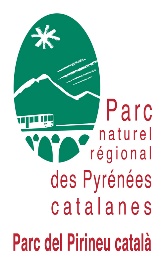 CHARGE(E) DE MISSION TRANSITION ENERGETIQUECONTEXTE ET FINALITES DU POSTE :Le chargé de mission transition énergétique accompagne les collectivités et les acteurs du territoiredu PNR dans un contexte de transition énergétique et de changements climatiques, afin de proposer une stratégie dans le cadre de la révision de la Charte du PNR PC. Dans le même temps, il a pour objectif d’élaborer, organiser, animer les programmes destinés à maitriser les consommations d’énergie, de coordonner le développement des énergies renouvelables sur le territoire dans le respect de préservation des paysages, des espaces naturels et agricoles, et de favoriser l’adaptation du territoire au changement climatique en œuvrant pour la réduction des émissions de gaz à effet de serre.Il apporte un appui technique interne / externe par le conseil, les études, la mise en œuvre de projets et le bilan des actions engagées.MISSIONS :Dans le cadre de la révision de la Charte du PNR engagée en 2024 pour un renouvellement en 2029 :Assurer un travail prospectif sur la transition énergétique et écologique du territoire :Identifie les acteurs et développe ou participe aux réseaux d’acteurs dans son domained’activitésÉtablit la concertation sur le thème auprès du grand public, des collectivités, des entreprises et des partenaires techniques et financiers du territoireAnime des groupes de travail pour sensibiliser et accompagner les habitants et les acteurs duterritoire sur la question énergie climatPropose et met en œuvre des plans stratégiques liés à un programme d’action (plan éolien,micro électrique, réalisation de diagnostics, émission de recommandations en matière degestion énergétique et d’ énergies renouvelables)Émet des avis sur les projets d’infrastructures de production d’énergie renouvelables, organisele porter à connaissance.Met en place des indicateurs et évalue les actions menées en termes d’indicateurs spécifiques à son domaine d’activitésAssure une veille sur l’articulation des documents de planification (énergie, transport,urbanisme…) avec la charteAnimer la démarche d’écoconstruction/éco-rénovation sur le territoire :Réalise ou fait réaliser analyses des potentialités et structuration des filières de matériaux locaux/biosourcésAnimation d’un réseau de professionnels du bâtiment et de prescripteurs Valoriser les opérations exemplaires (visite de chantier, communication…) pour sensibiliser le public des professionnels, collectivités et particuliersMobilise les outils financiers nécessaires au développement des filièresCADRE D’EXCERCICE DES MISSIONS :Propose et met en œuvre les orientations de la charte et assure son suivi dans son domained’activités à travers un programme d’action (diagnostic, enjeux, stratégie, financement,montage, mise en œuvre, animation et communication, suivi et évaluation)Monte, gère et suit des dossiers en partenariat (appui, ingénierie, formation, animation deréseau, promotion…)Gère les dossiers administratifs au plan technique et financier (instruction de dossiers,recherche de financements, formulation d’avis)Assure une veille technique dans son domaineAssure le bilan et l’évaluation des opérations conduites, et le cas échéant leur communicationen lien avec le chargé de communicationParticiper au positionnement institutionnel du PNR dans son domaine d’activité :Anime et fait vivre la commission et les groupes de travail du syndicat mixte du PNR en lienavec son domaine d’activitéPrépare et présente des dossiers aux instances consultatives et décisionnelles du PNR (bureauet conseil syndical)Participe à la programmation annuelle du PNRPrépare les avis du PNR conformément aux procédures de consultation définies par les textesréglementaires (SREC, schémas de transports, installation éolien, photovoltaïque, réseaux…)Evalue la charte dans son domaineCOMPETENCES ET SAVOIRS ETRE :Compétences relationnelles et d’animation, capacité à fédérer et mobiliser sur les sujets concernés (maîtrise de la consommation, développement de projets innovants en termes d’énergie) capacités d’écouteCompétences en communication et en partenariat avec le secteur privéCompétences administratives pour le montage, la gestion et le suivi des dossiers de demandes de subvention et le montage de CCTPCompétences techniques et architecturales en intervention sur le bâti, connaissance des technologies et des enjeux de développement des ENR dans les territoires.INFORMATIONS COMPLEMENTAIRES :Cadre d’emploi (cat A /FPT): ingénieur  ( titulaire ou contractuel) CDD de 1 an renouvelableRémunération : grille indiciaire de la FPT	                       Résidence administrative : Olette (66).Déplacements : territoire du Parc et au-delà.Travail à temps complet. /35hPermis B indispensable.CANDIDATURE Á ADRESSER Á Monsieur le PrésidentParc Naturel Régional des Pyrénées catalanesLa Bastide • 66360 Olette par mail à patricia.oster@pnrpc.fr Date limite de réception des candidatures : CV + lettre de motivation : avant le 19 mars 2024Pour tout renseignement complémentaire : 04.68.04.97.60 – patricia.oster@pnrpc.fr